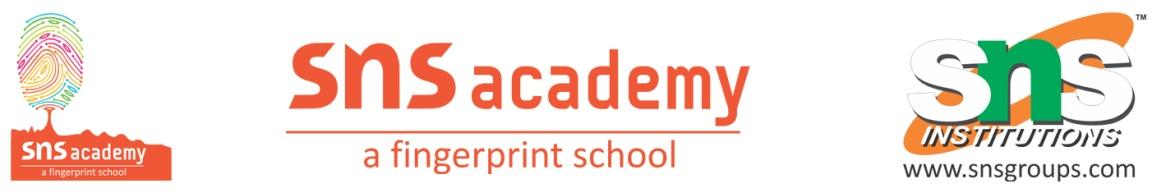 SUBJECT: ENGLISH                                                            GRADE:VILESSON: ATTILAII. Answer the following1.What does Attila mean? Attila, was the name of the fifth century warrior and king of the horse-riding Huns, famous for harassing the Roman Empire. 2.Why was the mother unhappy with Attila? The mother was unhappy with Attila because he ate like an elephant and did nothing. She complained that two watchmen could be employed for the cost of his meat and rice. He even failed to catch a flower thief who came every morning and stole away all the flowers in the garden.3. How did the family members react to Attila's disappearance?Attila's disappearance caused a commotion in the family. The mother felt that he should have been locked up, and his departure, probably with the burglar, was an embarrassment to the family. The youngest child however felt that he had probably gone off on his own.4.Who spotted Attila and where? What happened next?Answer: The eldest son of the house spotted Attila trotting behind someone on the road, while he was going towards the market one day. He shouted at Attila, at which Ranga turned and broke into a run. Attila followed him and clumsily blocked his way. Ranga fell down and was caught.5. Do you think Attila deserves the status of a hero? Give reasons.